附件1：美罗家园宝欣苑第三居民委员会平面图: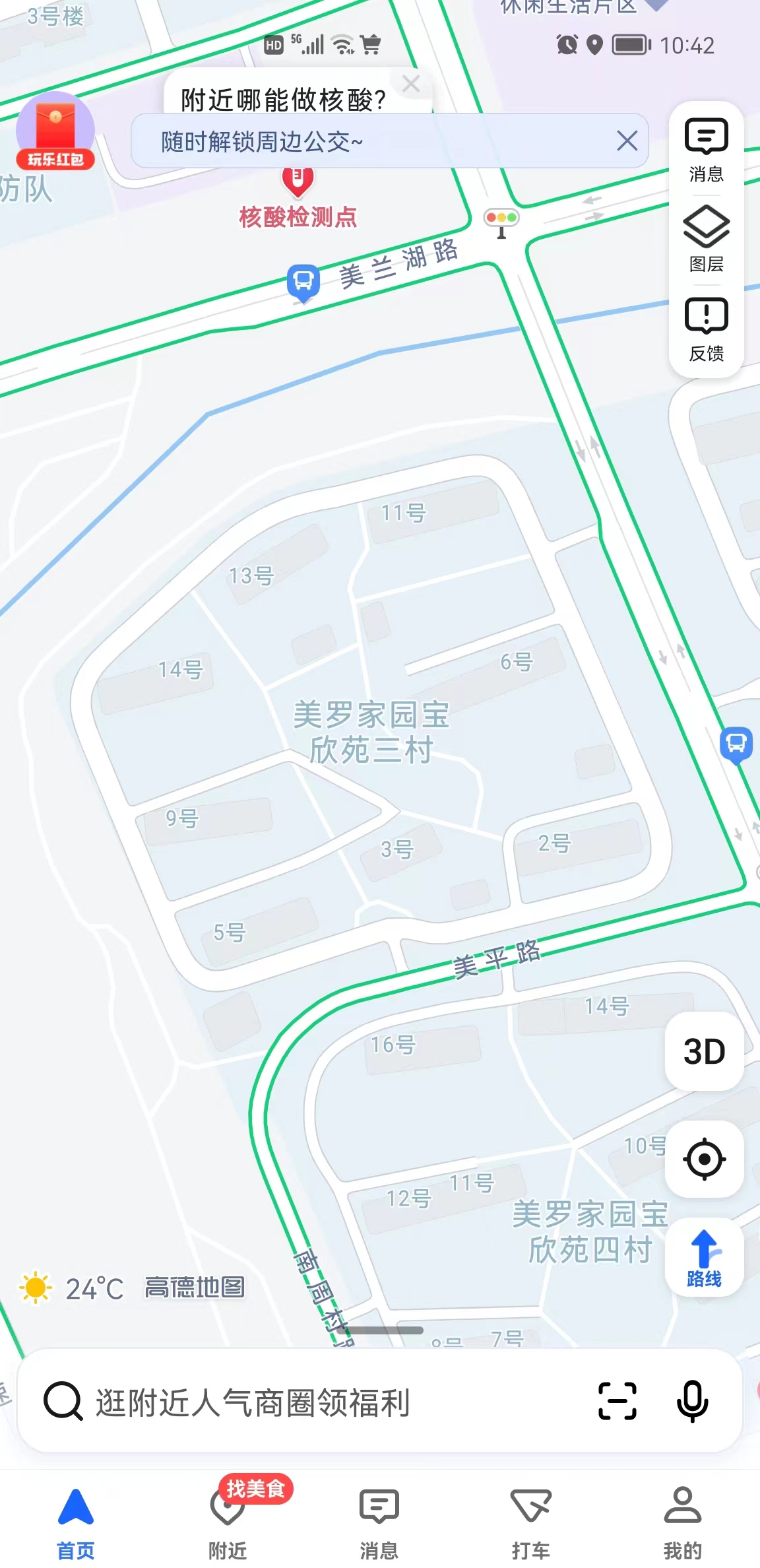 